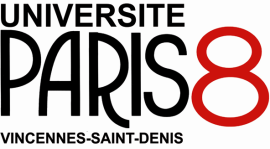 Année 2014ELECTIONS AU CONSEIL DE L’UFR DE PSYCHOLOGIEScrutin du 9 décembre 2014PROCURATION USAGERSNom du mandant :……………………….Prénom :…………………………..N° étudiant :……………………….Donne procuration àNom du mandataire :………………………Prénom :…………………………….N°étudiant :…………………………Pour les éléctions au consil de l’UFR de PsychologieFait le ASignatureRemarques importantes :Le mandataire doit être inscrit sur la même liste électorale que le mandant.Nul ne peut être porteur de plus de deux mandatsPièces à joindre :Photocopie de la carte d’étudiant du mandantOuUn certificat de scolarité du mandant accompagné d’une photocopie de sa pièce d’identité Cette procuration doit être présentée le jour du scrutin en version originale